Szkoła Podstawowa nr3 z Oddziałami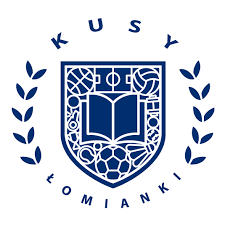 Dwujęzycznymi i Sportowymi im. Janusza Kusocińskiego w Łomiankach                     Adres: ul. Staszica 205-092 ŁomiankiTel/Fax: 22-751-56-10ZGODA NA UDZIAŁ W EGZAMINIE NA KARTĘ ROWEROWĄWyrażam zgodę na udział mojego dziecka…………………………………….z klasy ………..  w egzaminie teoretycznym i praktycznym na Kartę Rowerową, który organizowany będzie przez Szkołę Podstawową nr 3 z oddziałami Dwujęzycznymi i Sportowymi w Łomiankach. Oświadczam, że nie ma przeciwskazań zdrowotnych na udział mojego dziecka w egzaminie na Kartę Rowerową. Oświadczam, że moje dziecko ukończyło wymagany wiek do wzięcia udziału w egzaminie na Kartę Rowerową – 10 lat. ……………………………                                                                     …………………………………………….           (data)                                                                                                       (podpisy rodziców/opiekunów) 